Questionnaire patient – Groupe de parole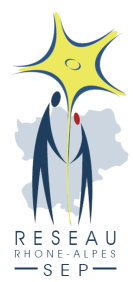 Ce questionnaire a pour objectifs de nous aider à mieux vous connaître et à mieux comprendre vos attentes envers un groupe de parole afin de répondre au mieux à votre demande. Il n’y a donc pas de bonnes ou de mauvaises réponses. Parlez-vous de votre maladie dans votre entourage ?Oui		NonSi oui, qu’avez-vous besoin d’exprimer (stress, symptômes, les efforts au quotidien que cela vous demande…etc.) ?Si vous n’avez pas l’habitude de parler de votre maladie, pouvez-vous dire pourquoi ? (« je n’en ressens pas le besoin », « on m’a appris à garder les choses pour moi », « j’ai des difficultés à m’exprimer à ce sujet même si j’aimerais parfois le faire », « j’ai peur d’embêter les autres », « il n’y a rien à en dire », « je ne sais pas à qui en parler », « on ne me comprendrait pas »…etc.)Comment pourriez-vous définir votre rapport à la maladie (plusieurs réponses possibles) ?Je lutte contre elle Je fais comme si la maladie n’est pas là plupart du tempsJe cherche à trouver ce qu’elle peut amener de positif dans ma vieJe suis en colère contre ce qui m’arriveJe participe activement à mes soins, au réaménagement de mon quotidien, je fais des projetsJe me dis que mes symptômes ne sont pas si graves, que ça ira mieuxJe pense que ma maladie m’empêche d’être autonome physiquement (logement, déplacement dans les rendez-vous…)Je pense avoir plus besoin de soutien moral pour réussir les choses, prendre des décisions qu’auparavantJe pense que je ne peux rien faire pour l’empêcher d’évoluerJe recherche toutes choses qui peuvent m’aider à me sentir mieuxTout tourne autour de ma maladieJe m’investis dans des associations de patients atteints de sclérose en plaquesAutre (précisez) : Parlez-vous souvent de ce que vous ressentez, de vos émotions ?Jamais		Rarement		Quelquefois		SouventTrès souventSi vous n’avez pas l’habitude d’exprimer vos émotions, pouvez-vous dire pourquoi ? (« je n’en ressens pas le besoin », « on m’a appris à garder les émotions pour moi », « j’ai des difficultés à les exprimer devant quelqu’un même si j’aimerais parfois le faire », « j’ai peur d’embêter les autres », « je préfère avoir des émotions quand je suis seul(e) et que personne ne me regarde », « je ne sais pas à qui les exprimer », « je pourrais paraitre faible »…etc.)Ressentez-vous des symptômes liés au stress ?Oui		Non		Ne sais pas Si oui, le(s)quel(s) (plusieurs réponses possibles) ?Contractions musculaires   Douleurs dans la poitrine 	       	 Troubles du sommeilDiarrhée                   		Envies d’uriner très fréquentes	 Démangeaisons Trouble de concentration	Mal de tête	                                         Mal de ventre 	 Anxiété, Ruminations         « Déprime »                                        Fatigue/Epuisement                            Autres (précisez) :Avez-vous l’habitude de prendre du temps pour prendre soin de vous ?Oui		NonSi oui, que faîtes-vous pour cela ?Si non, pouvez-vous dire pourquoi ?Avez-vous déjà participé à un groupe de parole ? Oui			Non	Si oui, quel(s) effet(s) aviez-vous ressenti ?Etes-vous inscrit dans un groupe aujourd’hui ?Oui			Non	Y a-t-il des thèmes que vous aimeriez aborder dans votre groupe ? Afin d’améliorer votre accueil au cabinet de psychologie:Utilisez-vous dans votre quotidien une aide pour vous vous déplacer ?Non			Canne, béquille(s), bâtons de marche		DéambulateurFauteuil manuel	Fauteuil à assistance électrique		             Fauteuil électriqueAutres (précisez) : Vous est-il difficile de garder plusieurs minutes certaines positions (plusieurs réponses possibles) ? Il m’est difficile de rester debout plus de quelques minutesIl m’est difficile de rester assis sur une chaise de manière prolongéePouvez-vous vous libérer pour assister aux séances proposées ? Oui, le lundi à 17h		 Oui, le jeudi à 17h30	 Les deux créneaux sont possibles pour moiMerci de votre participation